безопасности, неуплата налога акционерным обществом и т.д.). Лицо, совершающее административный проступок, пренебрежительно относится к общественному порядку, не желает считаться с установленными административными актами, правилами поведения на улицах, в зрелищных предприятиях, в общественном транспорте, санитарными, противопожарными правилами и т.д. Административные проступки влекут за собой применение таких санкций, как предупреждение, штраф, лишение водительских прав и других, предусмотренных нормативными правовыми актами.Административное правонарушение, как и дисциплинарное, является виновным противоправным деянием, обладает свойством общественной опасности (вредности). Субъектом нарушения административного проступка может быть любое лицо (гражданин России, иностранец, лицо без гражданства) независимо от его трудовых отношений; объектом административного правонарушения является порядок государственного управления (нарушение общественного порядка, правил дорожного движения, правил торговли и т.п.); мерами наказания за административные правонарушения являются административные санкции, такие, как штраф, лишение прав, административный арест и др.Следует отметить, что причины, порождающие правонарушения, и условия, способствующие их совершению, не устраняются сразу. Среди этих причин и условий мы различаем объективные и субъективные. Объективными причинами сегодня выступают конкретные противоречия в общественном бытии, в экономических и социальных отношениях людей. К объективным условиям правонарушений можно отнести недостатки организационного и технического порядка, поддерживающие, а иногда и оживляющие действия объективных и субъективных причин правонарушений. К субъективным причинам правонарушений относятся определенные элементы социальной психологии, противоречащие цивилизованным идеям и находящие проявление в искаженных потребностях, мотивах, правосознании, нравственных ценностях лиц, совершающих правонарушения, а субъективные условия – это демографические и социально-психологические особенности населения (черты характера, темперамент, бедность, возраст, пол и др.). Эта дифференциация причин и условий совершения правонарушений основана на том, что к субъективным факторам относится только то, что входит в сознание правонарушителя или иным образом характеризует его личность, а к объективным факторам – явления и процессы, происходящие вне и помимо воли правонарушителя. Возможен и другой подход к дифференциации причин и условий совершения правонарушений.Известно, что правонарушения могут совершаться отдельными лицами, группами лиц (группировками) и коллективами. Есть в обществе причины и условия совершения правонарушений, которые можно отнести к общесоциальным, поскольку они оказывают влияние не избирательно, а на всех участников общественных отношений. Другую группу составляют индивидуальные причины и условия совершения правонарушений, характерные лишь для конкретных лиц.К общесоциальным причинам, порождающим все разновидности правонарушений, относятся индивидуализм, частнособственническая психология, желание побольше «урвать», обогатиться, низменные побуждения, традиции нового времени, влияние чуждых ценностей и др.К общесоциальным условиям, способствующим совершению правонарушений, относятся экономические трудности и неразвитость рыночных отношений, плохая воспитательная работа в регионах, на предприятиях, в коммерческих структурах, отрицательные последствия глобализации и информатизации, межнациональные конфликты, слабый уровень культуры и сознательности граждан, коррупция, недочеты в организационно-управленческой сфере и др.Со всеми этими причинами и условиями совершения правонарушений необходимо вести постоянную борьбу, иначе нам не построить современного цивилизованного общества.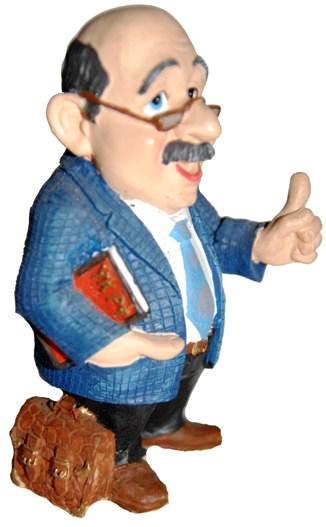 Административное правонарушение, виды, причины их совершения.Административным правонарушением признается посягающее на государственный или общественный порядок, частную и иные виды собственности, права и свободы граждан, установленный порядок управления противоправное, виновное действие либо бездействие, за которое законодательством предусмотрена административная ответственность (например, нарушение правил дорожного движения, правил противопожарной